Мы--вместе!За безбарьерную среду.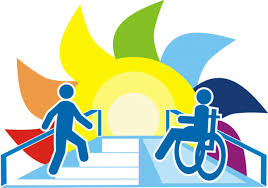 2019 годТираж 200 экз.Министерство здравоохранения Республики БеларусьУЗ «Дятловская районная больница»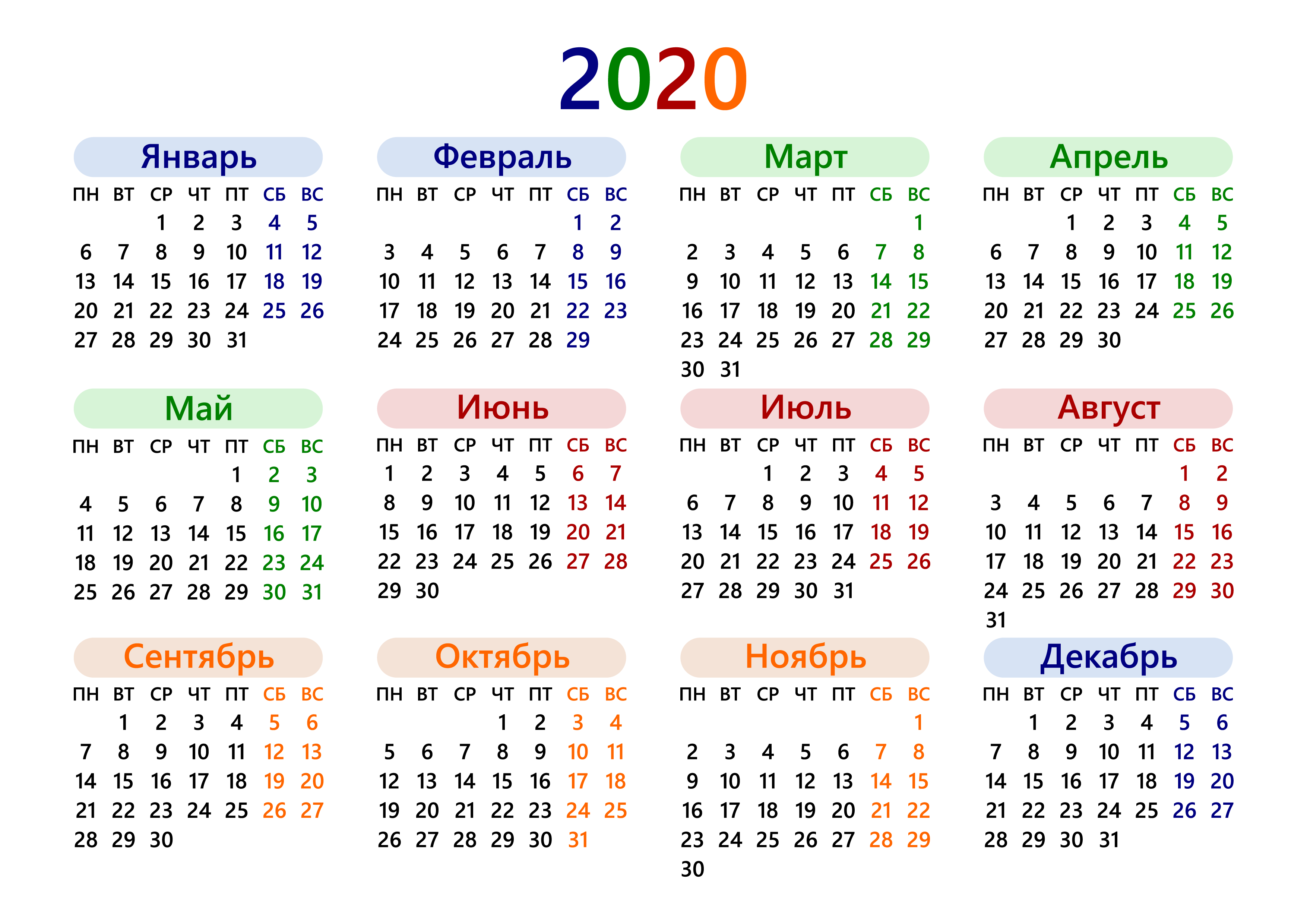 